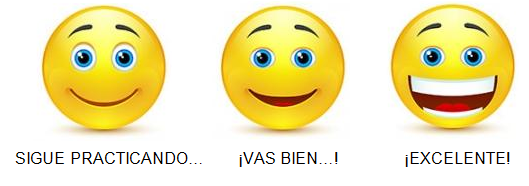 Nombre: ________________________________ Curso:   2° año ____                                    (Nombre – Apellido)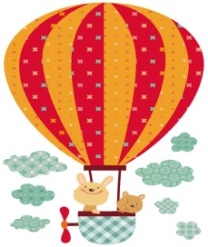 1. Escribe el nombre al dibujo. 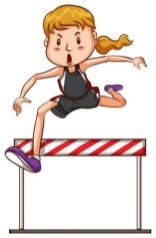 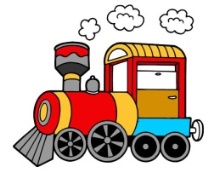 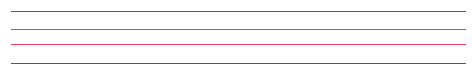 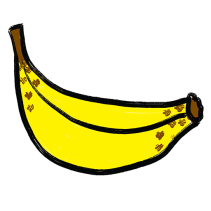 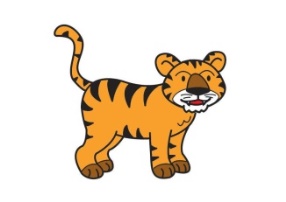 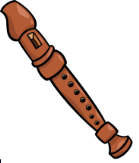 2. Ordena las palabras y transcribe las oraciones. usa grande. la Pablo  brocha un come helado de crema. Clemente  3. Lee las oraciones y dibuja la que prefieras.La bruja Brenda vuela entre las nubes.El pastel tiene frutillas, chocolate y crema.El trapecista cruza  la cuerda en bicicleta.